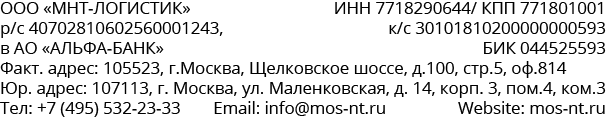 Преимущества работы с нами:Более 560 базисов отгрузки по всей территории России;Крупнейшая логистическая группа;Максимально точный расчет стоимости доставки топлива до вашего объекта;Простая система оформления заявок на поставку;Прозрачное ценообразование при расчете доставки с учетом НДС.Дополнительные сервисные услуги:Проверка качества топлива;Очистка нефтехранилищ;Комплексное обслуживание предприятий;Аренда мобильных АЗС.Ваш персональный менеджер- Полевщиков Ярослав Анатольевич.                                                                  Телефон: +7 925 830 23; E-mail:zya@mos-nt.ru.№НаименованиеПТФПлотностьСераВспышкаЦена за литрЦена за тоннуДизельное топливоДизельное топливоДизельное топливоДизельное топливоДизельное топливоДизельное топливоДизельное топливоДизельное топливо1ДТ-Л-К5 Дизельное топливо  Евро 5-150,83510,06631,3837.0002ДТ-Е-К5 Дизельное топливо    Евро 5-150,83510,06631,9337.6503Дизельное топливо   вид II-160,8430,344029,3234.7004Дизельное топливо   вид II-320,8470,1986228,9034.0005Дизельное топливо   вид II-120,8460,056623,4927.000Дизельное топливо -100,8551,3%24,53Печное топливоПечное топливоПечное топливоПечное топливоПечное топливоПечное топливоПечное топливоПечное топливо6Топливо печное (темное-нефтяное)-270,9000,475014.0007Топливо печное (красное)-1019.0008Топливо печное (светлое)-210,8320,8662,529,3434.400БензиныБензиныБензиныБензиныБензиныБензиныБензиныБензины9АИ-98 ГОСТ10АИ-95 ГОСТ0,7314,833,3943.65011АИ-92 ГОСТ0.7445,132,5542.55012АИ-95 ТУ29,2238.20013АИ-92 ТУ28,3137.00014АИ-80 ТУ27,1635.500КеросинКеросинКеросинКеросинКеросинКеросинКеросинКеросин15Керосин ТС-1 28,3537.00016Тёмные нефтепродуктыТёмные нефтепродуктыТёмные нефтепродуктыТёмные нефтепродуктыТёмные нефтепродуктыТёмные нефтепродуктыТёмные нефтепродуктыТёмные нефтепродуктыМазут м-10011.000НефтьГазГазГазГазГазГазГазГаз17СПБТ25.30018БГС24.700